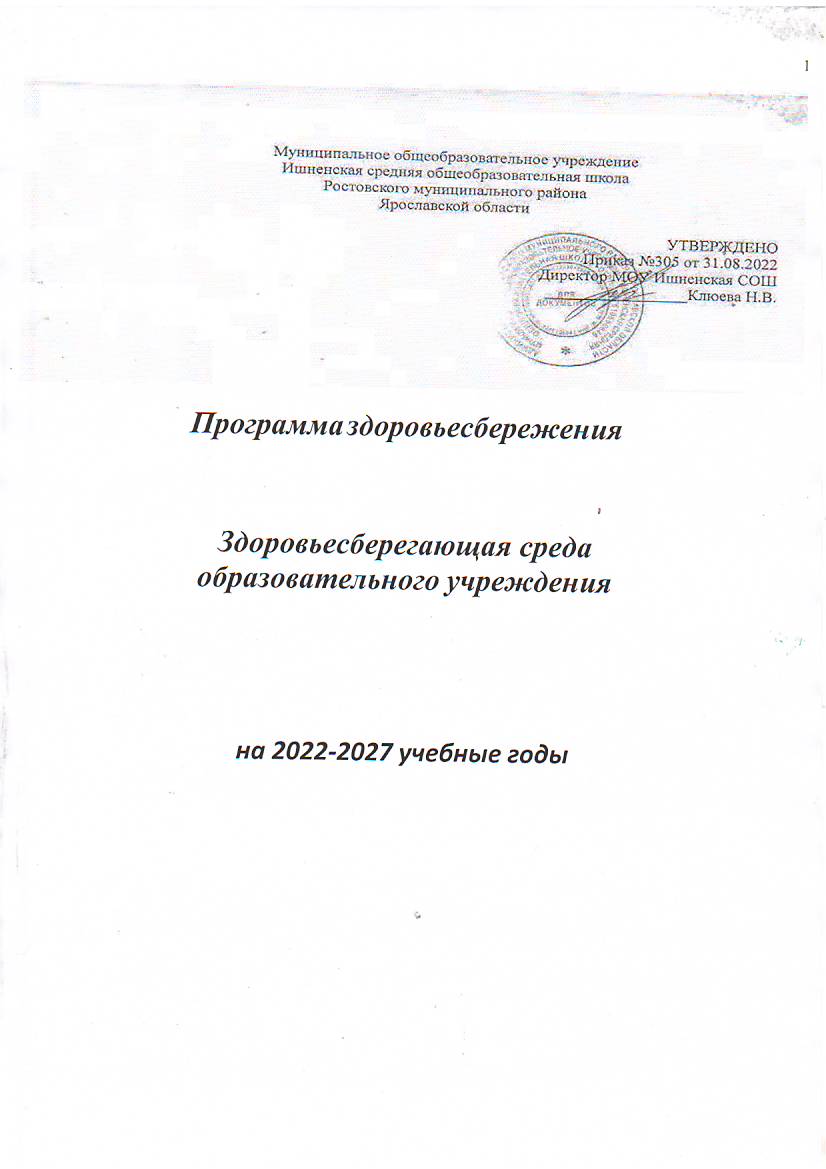 ОглавлениеИнформационная карта	стр.3Введение	стр.6Цели программы	стр.10Задачи программы	стр.10Функции различных категорий работников школы	стр.11Участники программы	стр.12Сроки и этапы реализации программы	стр.12Общее представление о здоровьесберегающей среде в ОУ	стр.14Основные блоки здоровьесберегающей деятельности	стр.15 10.Структура мониторинга	стр.17Здоровьесберегающие средства и технологии	стр.20Модель личности ученика	стр.21Реализация программы	стр.23Календарный план реализации	стр.26Мероприятия программы	стр.28Программа здоровьесбережения МОУ Ишненская СОШна 2022 - 2027 учебные годыПрограмма по здоровьесбережению " Здоровьесберегающая среда образовательного учреждения"В мире есть лишь две абсолютные ценности: чистая совесть и здоровьеПаспорт программыНеобходимость создания программы: ухудшение здоровья обучающихся в связи с изменениями экологической обстановки, отношения к своему здоровью, социального благополучия.Основные разработчики программы: МС школы, инновационная группа учителей-предметников, психологическая службаЦЕЛЬ: формирование у обучающихся	понимания значимости сохранения, укрепления здоровья и навыков здорового образа жизни.ЗАДАЧИ:отработать систему выявления уровня здоровья обучающихся и целенаправленного отслеживания в течение периода обучения;создать информационный банк показателей здоровья и образа жизни обучающихся;организовать систему профилактической работы по формированию ЗОЖ, вести просветительскую работу с обучающимися, родителями и учителями- предметниками;формировать у обучающихся потребности ЗОЖ через урочную и внеурочную деятельность;осуществлять медико-физиологический и психолого-педагогический мониторинг и диагностики за состоянием здоровья обучающихся;Сроки реализации программы. 2022 – 2027 г.Перечень основных блоков:Педагогический(работа классного руководителя, учителя физической культуры, учителей- предметников);Психологический(работа педагога-психолога);Социальный(взаимодействие с родителями, учреждениями дополнительного образования);Блок двигательной активности (физическое развитие)Исполнители. Педагоги школы, родители, учреждения дополнительного образованияОжидаемые результаты..Разработка системы физкультурно-оздоровительной работы образовательного учреждения через совместную деятельность медицинских работников ипедагогов по предупреждению заболеваний детей и подростков, сохранению и своевременной коррекции здоровья школьников для достижения оптимальных результатов в учебной деятельности каждого школьника..Организация систематического контроля за состоянием здоровья учащихся и учителей на основе организации профилактических осмотров.Снижение заболеваемости всех участников образовательного процесса.Создание компьютерного банка данных о состоянии здоровья каждогоучащегося на всех ступенях образования, который будет пользоваться для совершенствования модели медико - психолого-педагогическогосопровождения учащихся.Повышение уровня знаний по вопросам здоровья и его сохранения.Повышение качества обучения за счет уменьшения негативного воздействия процесса обучения и воспитания на психофизиологический статус детей и подростков;Апробация элементов методик по ранней диагностике, прогнозу и коррекции трудностей социальной адаптации, предрасположенности к вредным привычкам;Разработка рекомендации для родителей, администрации школы, учителей - предметников, позволяющие систематизировать работу по проблеме здоровьесбережения;Включение в план работы школы регулярное проведение недель здоровья (1 раз в четверть);Создание  комнаты психологической разгрузки для обучающихся;Организация системы кружковых и факультативных занятий по формированию ЗОЖ.Система управления и контроля за реализацией программы.Контроль за реализацией мероприятий программы осуществляют исполнители врамках должностной компетентности. Общее руководство осуществляетпедагогический совет школы, инновационная группа учителей-предметников, психологическая служба.Формы контроля: результативность работы рассматривается 2 раза в год на МО классных руководителей.Предлагаемая модель здоровьесберегающей деятельности образовательного учреждения является последовательной системой реализации комплексной программы сохранения и укрепления здоровья школьников. Реализация школы здоровьесберегающего проекта при воплощении данной модели в образовательном пространстве обеспечит переход образовательного учреждения к статусу«Здоровьесберегающее образовательное учреждение».Предлагаемая программа «Здоровьесберегающая среда образовательного учреждения» может быть охарактеризована как интегральная модель, поскольку включает в себя все наиболее распространенные в настоящее время виды здоровьесберегающей деятельности школы, применяемые в системе образования. Система мониторинга здоровьесберегающей деятельности образовательного учреждения Ишненская средняя общеобразовательная школа  отвечает основным положениям, оформленным в Федеральных требованиях к образовательным учреждениям в части охраны здоровья обучающихся (приказ Министерства образования и науки Российской Федерации № 2106 от 28 декабря 2010 года).2.Введение.По определению Всемирной организации здравоохранения, здоровье - это состояние полного физического, психического и социального благополучия. Забота о сохранении здоровья учащихся важнейшая обязанность школы, отдельного учителя, педагогического коллектива и самого ребенка. Здоровье-основа формирования личности, ив этой связи уместно привести слова замечательного педагога В.А.Сухомлинского: «Опыт убедил нас в том, что примерно у 85% всех неуспевающих учеников главной причиной отставания в учебе является плохое состояние здоровья, какое-нибудь недомогание или заболевание». Ребенок должен осознавать, что быть здоровым - его обязанность перед самим собой, близкими, обществом. Человек, не приученный или не умеющий заботиться о своем здоровье, психологически ущербен и не адаптирован в реальной жизни. Школьникам, испытывающим проблемы со здоровьем, труднее учиться. И в первую очередь педагоги должны помочь им справиться с этими трудностями.В Концепции охраны репродуктивного здоровья населения страны, принятой в Российской Федерации, одной из наиболее острых проблем называется медико- социальная. А значит, проблемы охраны репродуктивного здоровья населенияприобретают особую социальную значимость. В настоящее время доказано, что основным направлением профилактики заболеваний населения является работа по формированию здорового образа жизни. Международный опыт показывает, что в структуре факторов, определяющих здоровье, равно как и болезни, более 50% приходится на образ жизни человека. По данным и зарубежных, и российских специалистов таблица факторов, влияющих на здоровье детей, выглядит так:50%- образ жизни;20%- условия внешней среды;20%- особенности организма, наследственность;8-12%- система здравоохранения.Здоровье - один из важнейших компонентов человеческого благополучия, счастья. Это одно из неотъемлемых прав человека, одно из условий успешного социального и экономического развития любой страны. Именно здоровье людей должно служить главной «визитной карточкой» страны. Если мы не будем заботиться о своем здоровье- у нас не будет будущего. Будущее нашей страны- счастливые дети. Лучший способ сделать детей счастливыми - сделать их здоровыми! Поэтому важно с раннего детства прививать навыки здорового образа жизни.Федеральный государственный образовательный стандарт общего образования ориентирован на выпускника, выполняющего правила здорового и безопасного для себя и окружающих образа жизни.В Национальной образовательной инициативе «Наша новая школа» отмечено:«Намного важнее пробудить в детях желание заботиться о своем здоровье, основанное на их заинтересованности в учебе, выборе курсов, адекватных индивидуальным интересам и склонностям. Насыщенная, интересная и увлекательная школьная жизнь станет важнейшим условием сохранения и укрепления здоровья».При организации работы, ориентированной на формирование устойчивой мотивации к здоровому образу жизни, в настоящее время используется комплексный подход. Тематика здоровья так или иначе пронизывает весь образовательный подход. Темы здоровья достаточно легко интегрируются в уроки биологии, химии, географии, обществознания, математики, иностранного языка. Накоплен большой методический материал проведения уроков здоровья или минуток здоровья по всем предметам.Уроки физической культуры по сравнению с другими уроками предоставляют дополнительные возможности для формирования здорового образа жизни. Помимо двигательных способностей у подростков развиваются волевые качества личности, произвольная регуляция поведения, формируются нравственные качества.Большой потенциал заложен в таких мероприятиях, как дни здоровья. Общение учащихся с педагогами в неформальной атмосфере способствует возникновению доверительных отношений. Дни здоровья стимулируют интерес детей и побуждают их к активному участию в деятельности.Проблемы сохранения здоровья учащихся и педагогов, привитие навыков здорового образа жизни, создание условий, направленных на укрепление здоровья, cохранения здоровья физического, психического и духовного, очень актуальны сегодня. Следует обеспечить школьнику возможность сохранения здоровья за период обучения в школе, сформировать у него необходимые знания, умения и навыки по здоровому образу жизни, научить использовать полученные знания в повседневной жизни.Обозначая цели деятельности по здоровьесбережению, мы исходили из полученных сведений о фактическом состоянии здоровья обучающихся и педагогов, о неблагоприятных для здоровья факторах, о выявленных достижениях педагогической науки и практики в сфере здоровьесбережения.Здоровье детей - это политика, в которой заложено наше будущее, поэтому перед педагогами, родителями и общественностью стоит задача воспитания здорового поколения. Но последние статистические данные свидетельствуют о том, что за период обучения детей в школе состояние здоровья ухудшается в несколько раз. Проблема здоровья учащихся вышла сегодня из разряда педагогических и обрела социальное значение. Поэтому в качестве основы нашей программы здоровьесбережения мы определили заботу о сохранении здоровья учащихся и учителей. Охрана здоровья учителя является важным фактором укрепления здоровья ученика. Учитель обязан ответственно относиться к своему здоровью, быть примером для ученика, вести здоровый образ жизни.Большинство разделов программы остается на все сроки внедрения программы, раздел «Календарный план реализации программы» обновляется каждый учебный год.Вместе с тем выявлен ряд проблем, среди которых:отсутствует глубокая медицинская диагностика врачей- специалистов.Предметом исследования, а также целью данной программы является поиск наиболее оптимальных средств для формирования самой важной базовой характеристики, обеспечивающей реализацию всех остальных,- здоровья.Программа призвана реализовать основные положения Декларации прав ребенка, направленные на защиту здоровья и получение полноценного образования.Программа является подтверждением особого статуса детства как периода, не зависящего от социальных, политических, национальных конфессиональных и других отличий.Программа находится в числе приоритетных направлений деятельности органов власти, служит основой сотрудничества образования и здравоохранения, общественности, школы и родителей.Программа опирается в своих положениях на:Конвенцию ООН о правах ребенка;Конституцию Российской Федерации;Закон Российской Федерации «Об образовании»;Национальную доктрину образования Российской Федерации;Федеральный государственный образовательный стандарт общего образования второго поколения;Инициативу «Наша новая школа».Основной стратегической целью программы  МОУ Ишненской СОШ на 2022- 2027 годы является содействие всем участникам образовательного процесса в создании условий, гарантирующих охрану и укрепление физического, психологического и социального здоровья обучающихся и приобретении знаний, умений, навыков, необходимых для формирования устойчивой мотивации к сохранению, укреплению здоровья и к здоровому образу жизни.Для достижения стратегической цели должны быть решены следующие стратегические задачи:совершенствование системы физкультурно-оздоровительной работы;организация методической поддержки педагогам в реализации цели программы;разработка, внедрение в практику лучшего опыта использования, совершенствования здоровьесберегающих инновационных технологий обучения и воспитания, адекватных возможностям детей;обеспечение формирования у учащихся мотивации к стремлению заботиться о своем здоровье и умению вести ЗОЖ, у педагогов - мотивации к валеологизации учебно- воспитательного процесса, освоению валеологических технологий в учебном процессе, к деятельности по сохранению собственного здоровья, у родителей - мотивации совместной деятельности по вопросам формирования ЗОЖ детей через систему просветительской работы;установление эффективных путей взаимодействия с родителями, различными специалистами в области здоровьеобеспечения;построение диагностической системы отслеживания состояния здоровья детей в форме мониторинга.3.Цели программы:создание в школе организационно - педагогических, материально - технических, санитарно - гигиенических и других условий здоровьесбережения, учитывающих индивидуальные показатели состояния здоровья участников образовательного процесса;усиление контроля за медицинским обслуживанием участников образовательного процесса;создание материально - технического, содержательного и информационного обеспечения агитационной и пропагандистской работы по приобщению подрастающего поколения к здоровому образу жизни;развитие организационного, программного и материально- технического обеспечения дополнительного образования обучающихся в аспектах здоровьесбережения, их отдыха, досуга;обеспечение системы полноценного сбалансированного питания в школе с учетом особенностей состояния здоровья участников образовательного процесса;разработка и внедрение комплекса мер по поддержанию здоровья педагогических работников школы.4.Задачи программы:четкое отслеживание санитарно - гигиенического состояния школы;гигиеническое нормирование учебной нагрузки, объема домашних заданий и режима дня;освоение педагогами новых методов деятельности в процессе обучения школьников, использование технологий урока, сберегающих здоровье учащихся;планомерная организация полноценного сбалансированного питания учащихся;развитие психолого-медико-педагогической службы школы для своевременной профилактики психологического и физического состояния учащихся;привлечение системы кружковой, внеклассной и внешкольной работы к формированию здорового образа жизни учащихся;посещение научно-практических конференций, семинаров, лекций по данной проблеме и применение полученных педагогами знаний на практике.5.Функции различных категорий работников школы 1.Функции медицинской службы школы:проведение диспансеризации учащихся школы;медосмотр учащихся школы, определение уровня физического здоровья;выявление учащихся специальной медицинской группы.Функции администрации:общее	руководство	реализацией	программы:	организация,	координация, контроль;общее руководство и контроль за организацией горячего питания учащихся в школе;организация преподавания вопросов валеологии на уроках биологии и ОБЖ в классах среднего и старшего звена;организация и контроль уроков физкультуры;обеспечение работы спортзала во внеурочное время и во время каникул, работы спортивных секций;разработка системы внеклассных мероприятий по укреплению физического здоровья учащихся и ее контроль;организация	работы	классных	руководителей	по	программе здоровьесбережения и ее контроль;организация создания банка данных о социально неблагополучных семьях и обеспечение поддержки детей из таких семей;организация работы психологической службы в школе.Функции классного руководителя:санитарно-гигиеническая работа по организации жизнедеятельности детей в школе;организация	и	проведение	в	классном	коллективе	мероприятий	по профилактике частых заболеваний учащихся;организация	и	проведение	в	классном	коллективе	мероприятий	по профилактике детского травматизма на дорогах;организация	и	проведение	в	классном	коллективе	мероприятий	по профилактике наркомании, токсикомании, табакокурения;организация и проведение профилактических работы с родителями;организация	встреч	родителей	с	представителями	правоохранительных органов, работниками ГИБДД, КДН, медработниками, наркологами;организация и проведение внеклассных мероприятий (беседы, диспуты, лекции, КТД, конкурсы и др.) в рамках программы здоровьесбережения;организация	и	проведение	исследования	уровня	физического	и психофизического здоровья учащихся;организация и проведение диагностик уровня и качества знаний учащимися правил гигиены, дорожного движения, правовой культуры.6.Участники программы:учащиесяпедагогическое сообществородители.социальные партнеры7.Сроки и этапы реализации программы:І этап - 2022 – 2023гг. ІІ этап - 2023 – 2024 гг. ІІІ этап - 2024 – 2025 гг. IV этап – 2025-2026 гг V этап – 2026 – 2027 ггэтап - определение концептуальной линии развития ОУ (1 год):анализ уровня заболеваемости (включая диагностику аппаратно-программным комплексом для предварительной доврачебной оценки и раннего выявления отклонений в состоянии здоровья школьников АРМИС), динамики формирования отношения к вредным привычкам;изучение новых форм и методов пропаганды ЗОЖ и их внедрение;разработка системы профилактических и воспитательных мероприятий.этап – формирование научно-методической базы ОУ здоровьесберегающего типа(1 год):совершенствование материально-технической базы ОУ;создание «Центра здоровьесберегающей педагогики» школы;разработка научно-методических положений программы здоровьесберегающего образования;подбор диагностических методик для определения индивидуального профиля учащегося;программа анкетирования показателей здоровья и образа жизни обучающихсяразработка «Паспорта индивидуального развития учащегося»этап	–	разработка	программ	деятельности	здоровьесберегающего образовательного учреждения (1 год):внедрение	программ	психофизического	сопровождения	образовательного процесса в ОУ;разработка методов диагностики уровня здоровья на базе «Кабинета здоровья» школы;разработка программы обучения педагогов технологиям здоровьесбережения и индивидуализации обучения;обобщение передового педагогического опыта и разработка учителями собственных здоровьесберегающих образовательных технологий с последующим внедрением их на уроках.этап – разработка моделей индивидуализации обученияработа инновационной группы учителей ОУ по разработке и внедрению технологий здоровьесбережения на основе индивидуализации обучения;обобщение передового педагогического опыта и разработка учителями собственных технологий индивидуализации обучения с последующим внедрением их на урокахэтап	–	практическая	реализация	программы	развития	ОУ здоровьесберегающего типа.Работа	педагогов	всех	МО	школы	по	внедрению	технологий здоровьесбережения и индивидуализации обучения;Проверка	результативности	внедряемых	здоровьесберегающих образовательных технологий и технологий индивидуализации обученияРазработка	программ	самоаудита	здоровьесберегающей	деятельности ОУ;Публикация полного пакета материалов функционирования собственного здоровьесберегающего ОУ8.Общее представление о здоровьесберегающей среде в образовательном учреждении МОУ Ишненская СОШПриоритетной задачей нашей школы, выбравшей концепцию здоровьесберегающей деятельности, становится концепция усилий всего педагогического коллектива на формировании здорового образа жизни школьников. Эта задача затрагивает всеаспекты существования образовательного учреждения:Соблюдение санитарно-гигиенических правил и нормУчет возрастных особенностей обучающихсяРежим учебно-познавательной деятельностиОрганизация питанияСоциально-педагогические условия обученияСлагаемые здоровьесберегающей среды(все, с чем обучающийся соприкасается в течение дня):Родители, их взаимоотношения с ребенкомШкольная средаОрганизация и содержание внеучебного времениПедагогическая среда (конкретный процесс на уроках)Психологическая среда (общение с учителями и учащимися)Санитарно-гигиеническая среда (состояние здания школы)Условия формирования здоровьесберегающей средыв образовательном учреждении МОУ Ишненская СОШПозиционирование ОУ в качестве здоровьесберегающего учрежденияРазработки программы обеспечения приоритета здоровья в ОУучет в любом решении ОУ аспектов, связанных с влиянием данного решения на здоровье школьниковпроведение	диагностики	здоровья	обучающихся	и	мониторинга происходящих в школе изменений, связанных с вопросами здоровьяучет результатов мониторинга здоровья обучающихся при разработке программы развития школыИзменение меры ответственности всех участников образовательного процесса за состояние их здоровьяВнесение изменения в перечень должностных обязанностей учителей с учетом пунктов, касающихся их деятельности в сфере здоровьяВведение в ОУ нормы индивидуальных соглашений с обучающимися, в которых прописаны обязанности учеников в деле заботы о собственном здоровье и участие в мероприятиях по помощи школе в обеспечении решения данной приоритетной задачиЗаключение индивидуальных соглашений с родителями учащихся для усиления уровня их ответственности и подключения к работе школы в этом направлении9.Основные блоки здоровьесберегающей деятельности по сохранению и  укреплению здоровья в школе:Блок профилактики и динамического наблюдения за состоянием здоровья обучающихся предполагает:ведение карты здоровья каждого школьника и классов, что позволяет видеть статистику состояния здоровья по школе в целом:регулярный анализ результатов динамических наблюдений за состоянием здоровья обучающихся:использование в школе рекомендованных методов профилактики заболеванийобсуждение данных мониторинга здоровья учащихся на педсоветахсоздание соответствующих санитарным требованиям условий для воспитания и обучения детей и формирование их здоровья:составление расписания на основе санитарно-гигиенических требований;проведение физкультминуток;гигиеническое нормирование учебной нагрузки и объема домашних заданий с учетом школьного расписания, режима дня;четкое отслеживание санитарно - гигиенического состояния школы;планомерная организация питания учащихся;реабилитационную работу:обязательное медицинское обследование;мероприятия по очистке воды.Блок просветительско-воспитательной работы предполагает:организацию «Дней здоровья», внеучебной деятельности и воспитательной работы здоровьесберегающей направленности;включение в учебный план образовательного учреждения образовательных программ, направленных на формирование мотивации здорового образа жизни (тематические классные часы, лекции, познавательные игры, конкурсы рисунков, плакатов, стихотворений, различные акции; совместная работа с учреждениями здравоохранения и органами внутренних дел по профилактике токсикомании, наркомании, курения и алкоголизма; пропаганда физической культуры и здорового образа жизни через уроки биологии, географии, химии, экологии, ОБЖ, физической культуры).Блок рациональной организации учебного процесса предполагает:соблюдение гигиенических норм в организации учебной нагрузки;использование приемов индивидуализации обучения;строгое соблюдение гигиенических требований к использованию технических средств в учебном процессе;использование здоровьесберегающих технологий, форм и методов в организации учебной деятельности;предупреждение проблем развития ребенка;обеспечение адаптации на разных этапах обучения;развитие познавательной и учебной мотивации;формирование навыков саморегуляции и здорового жизненного стиля;совершенствование деятельности психолого - медико - педагогической службы школы для своевременной профилактики психологического и физиологического состояния учащихся и совершенствованию здоровьесберегающих технологий обучения;организация психолого-медико-педагогической и коррекционной помощи учащимся.Блок организации физкультурно-оздоровительной работы предполагает:регулярное проведение спортивно-оздоровительных мероприятий с целью профилактики заболеваний и приобщение к здоровому досугу;привлечение системы кружковой, внеклассной и внеучебной деятельности к формированию здорового образа жизни учащихся;организация динамических перемен, физкультпауз на уроках;эффективная работа с учащимися всех групп здоровья (включая занятия ЛФК), родителей, социальных партнёров школы к физической культуре и спорту, различным формам оздоровительной работы.Блок	здоровьесберегающей	инфраструктуры	образовательного	учрежденияпредполагает:соответствие помещения школы гигиеническим нормативам;наличие в образовательном учреждении состава специалистов, обеспечивающих здоровьесберегающую работуоснащенность физкультурного зала, спортплощадки, медицинского кабинета, школьной столовой.Блок	организации	системы	просветительской	и	методической	работы	с педагогами и родителями предполагает:проведение в образовательном учреждении постоянно действующих лекториев по различным вопросам роста и развития обучающихся и их здоровья;повышение уровня знаний в области вопросов здоровьесбережения;обеспеченность образовательным учреждением необходимой научно- методической литературой10.Структура мониторинга здоровьесберегающей деятельности образовательного учреждения МОУ Ишненская СОШРаздел 1. Целостность системы формирования культуры здорового и безопасного образа жизни обучающихся (организация здоровьесберегающей деятельности ОУ и готовность учителей к реализации здоровьесберегающей деятельности.Позиционирование школы в качестве здоровьесберегающего образовательного учрежденияВовлечение школы в сетевое взаимодействие системы здоровьесберегающих школ, научно-педагогических и общественных организацийГотовность учителей к участию в здоровьеохранной работеОрганизация методической работы по повышению квалификации педагогических кадров в области здоровьесберегающего образованияОрганизация самоаудита школы - внутреннего мониторинга здоровьесберегающей деятельности школыРаздел 2. Реализация здоровьесберегающих требований к инфраструктуре образовательного учреждения.Выполнение здоровьесберегающих требований к размещению ОУ, земельному участку, зданию школыОрганизация питания обучающихсяВыполнение здоровьесберегающих требований к воздушно-тепловому режиму образовательного учрежденияВыполнение здоровьесберегающих требований к естественному и искусственному освещениюВыполнение здоровьесберегающих требований к состоянию и оборудованию учебных кабинетов и применению в образовательном процессе технических средств обучения.Раздел 3. Рациональная организация образовательного процесса и использование здоровьесберегающих технологий при реализации образовательного процесса в школе.Соблюдение санитарных норм, предъявляемых к организации учебного процессаПрименение здоровьесберегающих технологий в образовательном процессеПсихологические основы здоровьесберегающей организации учебного процессаРаздел 4. Реализация здоровьесберегающих технологий физкультуры и спорта в здоровьеохранной деятельности образовательного учрежденияСостояние физкультурно-спортивного комплекса образовательного учрежденияОрганизация уроков физвоспитания в образовательном учрежденииФизвоспитание в режиме дня школыВнеклассная физкультурно-спортивная работаКонтроль	за	выполнением	обучающимися	образовательного	учреждения нормативов двигательной активностиКомплексная	оценка	физической	подготовленности	обучающихся образовательного учрежденияРаздел 5. Образовательная и воспитательная работа по организации системы формирования приоритетов здорового образа жизни обучающихся.Организация образовательной работы в ОУ в рамках учебных дисциплин здоровьеохранного блокаОрганизация воспитательной работы в ОУ в области формирования культуры здорового образа жизни обучающихсяУчастие	обучающихся	и	их	родителей	в	здоровьеохранной	работе образовательного учреждения.Раздел 6. Организация профилактики употребления психоактивных веществ в среде обучающихсяПрограмма	профилактики	употребления	психоактивных	веществ обучающимисяВыявление факторов риска распространения ПАВ в среде обучающихсяОрганизация безопасной поддерживающей образовательной средыРаздел 7. Организация комплексного сопровождения системы формирования здорового образа жизни обучающихся (система медицинского обслуживания обучающихся)Организация медицинского обслуживания обучающихсяОценка комплексных показателей состояния здоровья обучающихсяРаздел 8. Организация системы мониторинга сформированности культуры здорового образа жизни обучающихся (средствами психологических технологий, анкетных методов и социологических опросов.Организация	психологического	сопровождения	здоровьесберегающего образовательного процесса в ОУПрограмма диагностики психологических характеристик обучающихся, связанных с показателями их здоровьяПрограмма анкетирования показателей здоровья и образа жизни обучающихсяОценка сформированности у обучающихся, их родителей и учителей школы мотивации ведения здорового образа жизни, обобщение аналитической информации в форме отчетов образовательного учреждения.11.Здоровьесберегающие средства и технологии, применяемые в условиях образовательного учреждения:Цель данной работы: привитие норм здорового образа жизни на основе отказа от вредных привычек, соблюдение режима дня, спортивного режима, использование оздоровительных сил природыГигиенические	средства	(санитарно-гигиенические	средства здоровьесберегающие технологии)Требования к материально-техническому состоянию здания школы; организация влажной уборки помещений, регулярное проветривание классовОбеспечение рационального уровня учебной нагрузки во избежании переутомленияОрганизация рационального питания обучающихся – пища должна быть полноценной по химическому составу. Быть безвредной в химическом отношении и безопасной с точки зрения бактериального состава	Соблюдение общего режима дня обучающихся – режима двигательной активности, режима питания и снаФормирование здорового образа жизниЛичная и общественная гигиена; привитие детям элементарных навыков при мытье рук, использование носового платка при чихании и кашле и т.д.Организация порядка проведения прививок учащихся с целью предупреждения инфекцийСредства двигательной направленности (здоровьесберегающие технологии физкультуры и спорта)Уроки физкультуры с комплексами физических упражненийФизкультминутки на уроках и подвижные переменыРазличные виды оздоровительной гимнастики(пальчиковая, дыхательная, для коррекции зрения и пр.), лечебная физкультураЭмоциональные	разрядки	и	«минутки	покоя»,	подвижные	игры, психогимнастика, тренинги и др.Медико-диагностические средства контроля за состоянием здоровья обучающихся (физиологические здоровьесберегающие технологии)Работа	«Кабинета	здоровья»	(доврачебный	скрининг	с	выявлением проблемных зон здоровья)Средства	организации	благоприятной	психолого-педагогической	среды ОУ(психологические здоровьесберегающие технологии)Обеспечение	положительного	эмоционального	климата	в	учебном коллективе и в процессе взаимодействия учитель-ученикВсесторонняя	психофизическая	диагностика	всех	личностных	сфер обучающихся в процессе их развитияСредства	педагогического	воздействия,	организации	учебного	процесса(здоровьесберегающие образовательные технологии)Интеграция оздоровительной деятельности в образовательный процессСистемный подход к организации образовательной деятельностиМодернизация содержания образования, разработка	интегративных курсов здоровьесберегающей направленности для всех ступеней обученияПрофилактические	и	закаливающие	средства	(воспитательная	работа	по формированию ЗОЖ)Организация просветительского лекторияКультурно-массовые мероприятияРабота с семьей обучающегося (пропаганда здорового образа жизни через систему занятий в родительском лектории)Массовые оздоровительные мероприятия с участием родителей (спортивно- оздоровительные праздники, тематические праздники здоровья, выход на природу, экскурсии)12.Модель личности ученика.Подготовка к здоровому образу жизни ребенка на основе здоровьесберегающих технологий является приоритетным направлением деятельности «Школы здоровья». В качестве основополагающей линии развития нашей школы в этом направлении выбрана   концепция   здоровьесберегающего   образования.   Школа   должна   стать«антропоцентричной», т.е. центром всех учебно-воспитательных воздействий является конкретный ученик, и, соответственно, все способы и формы организации школьной жизни подчинены целям его всестороннего личностного развития. Модель технологий обучения в здоровьесберегающей школе существенно отличается от других существующих моделей и педагогических систем. Она предоставляет ученику большую свободу выбора в процессе обучения. В ее рамках не ученик подстраивается под сложившийся обучающий стиль учителя, а учитель, обладая разнообразным технологическим инструментарием, согласует свои приемы и методы работы с познавательным стилем ребенка. Это требует разработки новых подходов к организации   учебного   процесса   в   плане   дальнейшего   развития   технологийиндивидуализации обучения и здоровьесбережения. Учет индивидуальных особенностей учащихся в педагогической деятельности – это комплексная задача, требующая перестройки организации учебного процесса, которая может быть решена несколькими путями:вариативностью образовательной среды на основе принципов профилизации обучения;дифференциацией обучения;индивидуализацией учебного процесса с учетом личностных особенностей учащихся;разработкой	индивидуальных	образовательных	программ	для	детей	с особенностями развития и педагогически запущенных детей;индивидуальными портфолио в системе дистанционного образованияРаботникам школы необходимо знать, какие результаты должны быть получены в ходе их деятельности по реализации решений, направленных на обеспечение здоровьесбережения учащихся.Для этого была создана прогнозируемая модель личности ученика:13.Реализация программы направлена на формирование у учащихся культуры отношения к своему здоровью, что включает в себя:культуру	физиологическую	(способность	управлять	физиологическими процессами и наращивать резервные мощности организма);культуру	физическую	(способность	управлять	физическими природосообразными движениями);культуру	психологическую	(способность		управлять	своими	чувствами	и эмоциями); культуру	интеллектуальную	(способность		управлять	своими мыслями	и контролировать их);Базовыми компонентами на всех ступенях являются:формирование ценностного отношения к вопросам, касающимся здоровья и здорового образа жизни;формирование	системы	знаний	по	овладению	методами	оздоровления организма;формирование	положительной	мотивации,	направленной	на	занятия физическими упражнениями, различными видами спорта;формирование основ медицинских знаний по вопросам оказания доврачебной помощи себе и другому человеку.Методы контроля над реализацией программы:проведение заседаний Методического совета школы;посещение и взаимопосещение уроков, проводимых по ЗОТ;создание методической копилки опыта;мониторинг	состояния	здоровья	учащихся	и	морально-психологического климата в школе.сбор статистики о динамике развития мотивации к обучению.контроль за организацией учебного процесса, распределением учебной нагрузки, объемом домашних заданий, внешкольной образовательной деятельностью учащихся в свете формирования здорового образа жизни.План деятельности по реализации программы14.Календарный план реализации программы здоровьесбереженияСентябрьОрганизация дежурства по школе и по классам.Налаживание работы кружков и секций, организация клубной деятельности.Включение в планы родительского всеобуча, планы методических объединений и план работы школьной библиотеки мероприятий, способствующих повышению эффективности работы по здоровье сбережению детей.Включение в планы по руководству и контролю вопросов, способствующих улучшению работы школы по здоровьесбережению.Организация питания учащихся.Проведение физкультминуток, подвижных игр на переменах.«День Здоровья».Проведение внутришкольных и участие в районных спортивно-массовых соревнованиях и спартакиаде.Проведение месячника по предупреждению дорожно-транспортного травматизма. Проведение лекций, бесед, воспитательных часов по формированию здорового образа жизни.Старты здоровья.Обеспечение контроля занятости детей во внеурочное время (систематически).Организация каникулярного отдыха и оздоровления детей.ОктябрьОрганизация работы учащихся по трудоустройству и поддержанию порядка на закреплённых участках, работа по созданию и поддержанию уюта в классах, школе, по сохранению школьного имущества.Планирование занятости учащихся в каникулярный период.Подготовка классов к зиме.Проведение	внутришкольных	спортивных	мероприятий	и	соревнований, участие в районной спартакиаде.Проведение лекций, бесед, воспитательных часов по формированию здорового образа жизни.Физкультминутки (ежедневно).Подвижные игры на переменах (ежедневно).НоябрьПроведение мероприятий, приуроченных к празднику « День матери».Проведение воспитательных часов и мероприятий по теме « Курение - вред». Итог: выпуск плакатов, посвященных борьбе с курением и наркотиками.Экскурсии.Совещание	актива	по	проведению	физкультурных	праздников,	игр	на местности.Физкультминутки и динамические паузы (систематически)Отчёты о проделанной работе по здоровье сбережению.ДекабрьПроведение открытых воспитательных часов, мероприятий, посвященных всемирному дню борьбы со СПИДом.Проведение конкурсов «Папа, мама, я - спортивная семья», посвященных празднованию Дня семьи.Физкультминутки и динамические паузы (ежедневно).Организация каникулярного отдыха и оздоровления детей.ЯнварьОткрытые воспитательные часы «Тренинг здорового образа жизни».«Весёлые старты».Физкультминутки и динамические паузы.ФевральМесячник оборонно-массовой и патриотической работы.«День Здоровья»День защитника Отечества.Физкультминутки и динамические паузы.МартПланирование занятости учащихся в каникулярный период.Физкультминутки и динамические паузы.Организация каникулярного отдыха и оздоровления детей.АпрельВсемирный день здоровья.Операция «Милосердие», операция «Память».Благоустройство школьной территории.Динамические паузы, физкультминутки.МайПодготовительная работа к организации занятости учащихся в летний период.Мероприятия, посвященные	годовщине Победы в ВОВ.«Весёлые старты».«День Здоровья».Проведение экскурсий на природу.Презентация уроков чистоты.ИюньМеждународный день защиты детей.Всемирный день защиты окружающей среды.Работа по плану летних каникул.Ожидаемые результаты формирования ЗОЖ по ступеням образованияМероприятия программы Осуществление запланированных действий по реализации данной программы позволит получить следующие  результаты:  Будет сформирована система физкультурно- оздоровительной работы образовательного учреждения через совместную деятельность медицинских работников и педагогов по предупреждению заболеваний детей и подростков, сохранению и своевременной коррекции здоровья школьников для достижения оптимальных результатов в учебной деятельности каждого обучающегоБудет осуществляться систематический контроль за состоянием здоровья учащихся и учителей на основе организации профилактических осмотров, первичной профилактики. Снизится заболеваемость всех участников образовательного процесса.  Будет создан компьютерный банк данных о состоянии здоровья каждого учащегося на всех ступенях образования, который будет   использоваться для совершенствования модели медико - психолого- педагогического сопровождения учащихся. Повысится уровень знаний по вопросам здоровья и его сохранения.  1.ИНФОРМАЦИОННАЯ КАРТА1.ИНФОРМАЦИОННАЯ КАРТА1.ИНФОРМАЦИОННАЯ КАРТА1.Полное название программы«Здоровьесберегающая среда образовательного учреждения»2.Цель программыСоздание условий, гарантирующих охрану и укрепление физического, психологического и социального здоровья	обучающихся	и формирование у них знаний, умений, навыков, мотивов вести здоровый и безопасный образ жизни.3.Направление деятельности.Учебно-развивающее4.Авторы программыМетодический совет, инновационная группа учителей-предметников,психологическая служба5.Муниципальное образовательное учреждение, представившее программуМОУ Ишненская СОШ6.Адрес, телефон152120 Ярославская обл.Ростовский район п.Ишня ул.Школьная д.47.Место реализацииМОУ Ишненская СОШ8.Количество учащихся300 человека9.Возраст учащихсяот 7 до 18 лет10.Сроки проведения.2022-2027 г.Модель	выпускникапервой ступени обученияМодель выпускника второйступени обученияМодель выпускника второйступени обученияМодель выпускника третьей ступениобучения-знание основ личной гигиены, выполнение правил гигиены;-владение основами личной гигиены и здорового образа жизни.знание основ строения и функционирования организма человека;знание изменений в организме человека в пубертатный период;- стремление к самосовершенствованию, саморазвитию и профессиональной пригодности через физическое совершенствование и заботу о своем здоровье;- стремление к самосовершенствованию, саморазвитию и профессиональной пригодности через физическое совершенствование и заботу о своем здоровье;-умение оценивать свое физическое и психическое состояние;- убеждение в пагубности для здоровья и дальнейшей жизни вредных привычек;- убеждение в пагубности для здоровья и дальнейшей жизни вредных привычек;- знание влияния алкоголя, курения, наркомании на здоровье человека;- знание различных оздоровительных систем;- знание различных оздоровительных систем;-поддержание физической формы;- умение поддерживать здоровый образ жизни, индивидуальный для каждого человека;- умение поддерживать здоровый образ жизни, индивидуальный для каждого человека;- телесно-мануальные навыки, связанные с укреплением силы, выносливости,ловкости;- гигиена умственного труда.-способность вырабатывать индивидуальный образ жизни;- гигиена умственного труда.-способность вырабатывать индивидуальный образ жизни;- гигиена умственного труда.№МероприятияОтветственные
исполнителиСрокиПланируемый
результат и
выполнение1.Медицинское направление.1.1.Медико-педагогическая экспертиза: - анализ основных характеристик
состояния здоровья детей в школе; -выявление учащихся специальной
медицинской группы; -ведение строгого учета детей по
группам здоровья. Формирование групп здоровья по показателям.ежегодноМедицинские карты, листы здоровья в классных журналах1.2Проведение диспансеризации учащихся школыЦРБежегодно1.3Проведение медицинского осмотра учащихся 9-х,11-х классовежегодноПлан медосмотров1.4Медосмотр учащихся школы, определение уровня физического здоровьяежегодноПлан медосмотров1.5Обеспечение и организация профилактических прививок учащихсяежегодноПлан прививок1.6Оформление	медицинских	карт	и листков здоровья в классных журналахКлассные руководителиежегодноКлассные журналы1.7.Анализ случаев травматизма в школе.заместительдиректора по ВРежегодноМатериалы отчетов1.8.Анализ	посещаемости	и	пропусков занятий по болезни.Классные руководители, заместительдиректора	по УВРежегодноматериалы отчетов1.9.Контроль	за	качеством	питания	ипитьевым режимом.Классныеруководителиежедневно	втечение года1.10.Смотр	кабинетов,	их	соответствие   гигиеническим требованиям:проветривание;освещение;отоплениевентиляцияуборкаучителя,	зам директора по ВРежедневно	в течение года1.11.Рациональное расписание уроков, не допускающее перегрузок (соблюдение требований СанПиНа)заместитель директорапо УВРежегодносправка	по оценке расписания1.12.Постоянный	контроль	за школьной  столовой.директор школы,зам дир по ВРежедневно	втечение года2.Просветительское направление2.1.Организация просветительской работы с родителями (лекторий).заместительдиректора по ВРежегоднографикпроведения лектория2.2.Разработка и внедрение родительскоголектория по здоровому образу жизни.заместительдиректора по ВРежегоднотематикалектория2.3.Разработка системы обучения родителей и учителей по проблемам охраны, укрепления и сохранения здоровья детей.администрация школыежегодноплан работы2.4.Вовлечение   родителей   и   учителей   в работу по сохранению и укреплению здоровья детей.администрацияежегодноплан работы2.5.Подготовка и проведение педагогического совета по теме«Формирование здорового образа жизни»заместительдиректора по ВРежегоднопротокол педсовета2.6.Организация просветительской работы с учащимися (лекторий, тематические классные часы и др.виды работ).заместительдиректора по ВРежегодноплан работы2.7.Совместная работа с учреждениями здравоохранения и органами внутренних дел по профилактикетоксикомании, наркомании, курения и алкоголизма.заместитель директораежегодноплан работы2.8.Пропаганда	физической культуры	и здорового образа жизни через урокибиологии, географии, химии,ОБЖ, физической культуры.учителя- предметникив течение годапланыуроков3.Психолого-педагогическоенаправление.3.1.Отслеживание работоспособности, тревожности и других психических показателей учащихся	по экспериментальным программам:определение влияния учебной нагрузки на психическое здоровье детей;изучение умственного развития учащихся с целью возможности продолжения обучения в профильных классах;изучение психологических возможностей и готовности детей к школе;выявление профессиональных интересов учащихся и способностей с целью	профессионального самоопределения;разработка и внедрение системы медико-физиологического контроля за адаптацией учащихся к различным формам обучения.ЦРБ	классные руководители3.2.Использование здоровьесберегающих     технологий,	форм	и	методов	ворганизации учебной деятельности.учителя- предметникиежегоднопланыуроков4.Спортивно-оздоровительное направление.4.1.Организацию спортивных мероприятий.учительфизической культурыежегодноплан работы4.2.Разработка системы кружковой, внеклассной и внешкольной работы по формированию здорового образа жизни учащихся.заместитель директораежегодноплан работы кружков	и секций4.3.Привлечение учащихся, родителей, социальных партнёров школы к физической культуре и спорту, различным формам оздоровительнойработы.заместительдиректора по ВРежегодноплан работы5.Диагностическое направление5.1.Мониторинг состояния здоровья детей.руководитель МСежегоднорезультаты мониторинга5.2.Подготовка и проведение семинара для учителей школы по теме «Проблемы диагностики развития».руководительМС,	психолог, социальныйпедагогежегодноматериалы семинараСтупеньУровеньЗадачи педагоговПрогнозируемые результатыНачальное звено: 1-2-е классыПримитивно- поведенческийФормирование навыков санитарно- гигиенической культурыОтсутствиевредных привычек3-и классыПриобщение к гигиенической культуреОтсутствиевредных привычек4-е классыОрганизацияздорового образа жизниОтсутствиевредных привычекСреднее звено: 5-6-е классыЭмоциональныйПриобщение кздоровому образу жизниСтремление кведению здорового образа жизни7-е классыЭмоциональныйПриобщение кздоровому образу жизниСтремление кведению здорового образа жизни8-9-е классыЭмоциональныйПриобщение кздоровому образу жизниСтремление кведению здорового образа жизниЭтапы реализации программыДля педагоговДля учащихсяДля родителейПервый этап (2022-2023гг)1.Работа теоретического семинара «Основы воспитания культуры здоровья школьников в системе работы классного руководителя».2.Мастер- классы«Использование интерактивных методов в работе классного руководителя приформировании ЗОЖ учащихся».1.Заседание Школьного правительства«Здоровый образ  жизни – основа нашего будущего!»Анализ состояния психического нравственного,физическогоздоровья учащихся.Исследование духовно- нравственного здоровьяпредставляет собой оценку уровня воспитанности и ценностных ориентаций школьников.Изучение показателей культуры здоровья школьников: осознание школьниками ценности здоровья; уровень сформированности культуры здоровья школьников.1.Ознакомление родителей с требованиями комплексной программы физического воспитания учащихся       посредством консультаций,информационных писем и буклетов, выступлений на родительских конференциях, родительских собраниях и днях открытых дверей.Изучение уровня удовлетворённости учащихся и родителей организациейфизкультурно- оздоровительной работы в образовательном учреждении.Работа комиссии Управляющего совета по надзору за  созданием здоровых  и безопасных условий учёбы и труда.Второй этап(2023-2024годы)Цель: реализация программыдеятельности, внесение корректив (по мере необходимости) в ее основные положенияВыпуск электронной   копилки интересныхдел по теме «Здоровье- это здорово!».Реализация проекта«Здоровье в наших руках».Организация цикла занятий «Здоровье- это здорово! *профилактическая  тренировка для педагогов;*занятия в спортивном  зале;*танцевальная  терапия.4.Медико-педагогический всеобуч «Будьте здоровы!»Беседы, лекции, просмотры научно- популярных телепрограмм,видеофильмов «Как уберечь себя отбеды».Организация медицинского всеобуча «Загадкидоктора Неболита». 3.Школьная спартакиада.Конкурс «Самый       здоровый класс года».Цикл классных часов «Как уберечь себя от беды» (1-4-е классы).Цикл классных часов «Здоровые привычки- здоровый образ жизни» (5-7-е классы).Цикл классных часов «Вредные привычки и их преодоление» (8-9-е  классы).Совместные занятия детей иродителей, участие в играх на воздухе, походах,спортивных соревнованиях.Общешкольные семейные спортивные праздники.Тематические родительские собрания «Быть здоровым - это модно!».4.Медико-педагогический всеобуч «Будьте здоровы!».Третий этап(2024-2025 год)Цель: обобщение позитивногоопыта реализации концепции системыфизкультурно- оздоровительной работы школыПедагогический совет«Здоровьесберегающая деятельность школы: мониторингэффективности».Анализ состояния психического, нравственного,физического здоровья учащихся».Исследвание духовно- нравственного здоровья посредствомизучения уровня воспитанности и ценностных ориентаций школьников.Изучение показателей культуры здоровья школьников: осознание школьниками  ценности здоровья; уровеньсформированности культуры здоровья школьников.Традиционные мероприятия на всех этапахВыполнение и соблюдение норм и правил СанПинов (шум, освещённость, воздушная среда, размеры мебели, организация питания, ассортимент и качество пищи, расследование обучающихся согласно рекомендациям, предотвращение перегрузки учебными занятиями, рациональное расписание занятий, дозирование домашних заданий).Соблюдение динамических пауз на всех уроках в 1-6-х классах. 3.Осуществления мер, предупреждающих распространениеинфекционных заболеваний среди обучающихся.Обеспечение надлежащих психолого- педагогических условий (психологический климат в классах, наличие эмоциональных разрядок, стиль общения педагога с детьми, индивидуальный подход и др.).Организация контроля за питанием.Проведение фитотерапии (витаминные чаи и напиток).Профилактика гиподинамии - организация подвижных переменок. 8.Часы неаудиторной занятости:- подвижные игры (1-4-е классы);-сотвори себя сам (5-7-е классы);-спортивные игры (8-9-е классы);-клубы по интересам.9.Тематическая спортивная неделя.10.Дни здоровья.11.Месячник «Внимание дети!». 12.Тематические классные часы по ЗОЖ.13.Мониторинг показателей здоровья школьников (группа здоровья, физкультурная группа здоровья).14Мониторинг заболеваемости учащихся и педагогов.15Мониторинг занятости учащихся в спортивных секциях.16.Учет участия школьников в мероприятиях, пропагандирующих здоровый образ жизни.Выполнение и соблюдение норм и правил СанПинов (шум, освещённость, воздушная среда, размеры мебели, организация питания, ассортимент и качество пищи, расследование обучающихся согласно рекомендациям, предотвращение перегрузки учебными занятиями, рациональное расписание занятий, дозирование домашних заданий).Соблюдение динамических пауз на всех уроках в 1-6-х классах. 3.Осуществления мер, предупреждающих распространениеинфекционных заболеваний среди обучающихся.Обеспечение надлежащих психолого- педагогических условий (психологический климат в классах, наличие эмоциональных разрядок, стиль общения педагога с детьми, индивидуальный подход и др.).Организация контроля за питанием.Проведение фитотерапии (витаминные чаи и напиток).Профилактика гиподинамии - организация подвижных переменок. 8.Часы неаудиторной занятости:- подвижные игры (1-4-е классы);-сотвори себя сам (5-7-е классы);-спортивные игры (8-9-е классы);-клубы по интересам.9.Тематическая спортивная неделя.10.Дни здоровья.11.Месячник «Внимание дети!». 12.Тематические классные часы по ЗОЖ.13.Мониторинг показателей здоровья школьников (группа здоровья, физкультурная группа здоровья).14Мониторинг заболеваемости учащихся и педагогов.15Мониторинг занятости учащихся в спортивных секциях.16.Учет участия школьников в мероприятиях, пропагандирующих здоровый образ жизни.Выполнение и соблюдение норм и правил СанПинов (шум, освещённость, воздушная среда, размеры мебели, организация питания, ассортимент и качество пищи, расследование обучающихся согласно рекомендациям, предотвращение перегрузки учебными занятиями, рациональное расписание занятий, дозирование домашних заданий).Соблюдение динамических пауз на всех уроках в 1-6-х классах. 3.Осуществления мер, предупреждающих распространениеинфекционных заболеваний среди обучающихся.Обеспечение надлежащих психолого- педагогических условий (психологический климат в классах, наличие эмоциональных разрядок, стиль общения педагога с детьми, индивидуальный подход и др.).Организация контроля за питанием.Проведение фитотерапии (витаминные чаи и напиток).Профилактика гиподинамии - организация подвижных переменок. 8.Часы неаудиторной занятости:- подвижные игры (1-4-е классы);-сотвори себя сам (5-7-е классы);-спортивные игры (8-9-е классы);-клубы по интересам.9.Тематическая спортивная неделя.10.Дни здоровья.11.Месячник «Внимание дети!». 12.Тематические классные часы по ЗОЖ.13.Мониторинг показателей здоровья школьников (группа здоровья, физкультурная группа здоровья).14Мониторинг заболеваемости учащихся и педагогов.15Мониторинг занятости учащихся в спортивных секциях.16.Учет участия школьников в мероприятиях, пропагандирующих здоровый образ жизни.